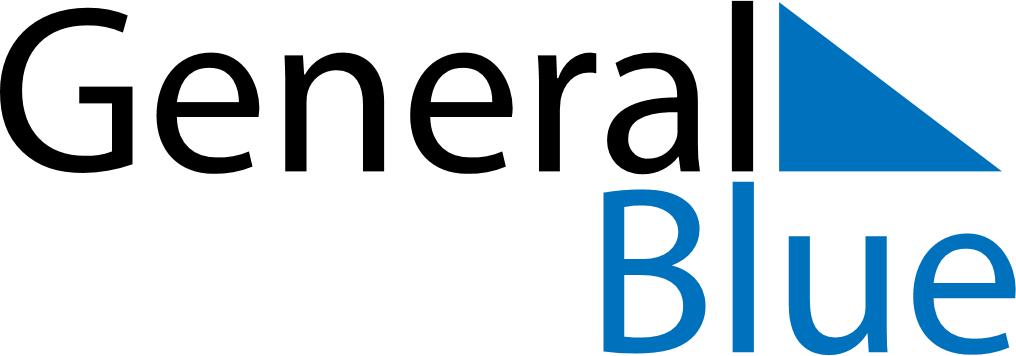 July 2018July 2018July 2018July 2018GuyanaGuyanaGuyanaMondayTuesdayWednesdayThursdayFridaySaturdaySaturdaySunday123456778CARICOM Day910111213141415161718192021212223242526272828293031